23.pielikums Ministru kabineta 2006.gada 4.aprīļa noteikumiem Nr.265(Pielikums MK 15.04.2008. noteikumu Nr.269 redakcijā)Ārstniecības iestādes nosaukums  	 KodsRentgenmamogrāfijas karte(veidlapa Nr.052/u)Mamogrāfijas datums (dd.mm.gggg)	.	.Pacientes vārds, uzvārds  	Pacientes deklarētā dzīvesvieta  	Ārsts, kas nosūtījis pacienti  	(vārds, uzvārds)specialitāte  	tālruņa numurs  	Iepriekšējā mamogrāfija:datums (dd.mm.gggg)	.	.iestādes nosaukums, kurā izdarīta iepriekšējā mamogrāfija  	Pēdējās menstruācijas datums (dd.mm.gggg)	.	.Lietoti hormoni (vajadzīgo atzīmēt):vairogdziedzeraestrogēnikontracepcijaPašlaik lieto hormonus (1 – jā; 2 – nē)kopš kura laika lieto (mm.gggg)	.Krūts operācija:datums (dd.mm.gggg)	.	.sektorālā rezekcija (vajadzīgo atzīmēt):labā krūtskreisā krūtsmastektomija (vajadzīgo atzīmēt):labā krūtskreisā krūtsLokālais statuss (vajadzīgo atzīmēt):apsārtumsjutīgumssabiezējumsizdalījuminorobežots veidojumsmamilla (aprakstīt)  	2Shematiskajā zīmējumā norāda izmaiņas attiecīgajā krūts sektorā: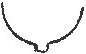 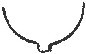 Labā	Kreisā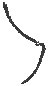 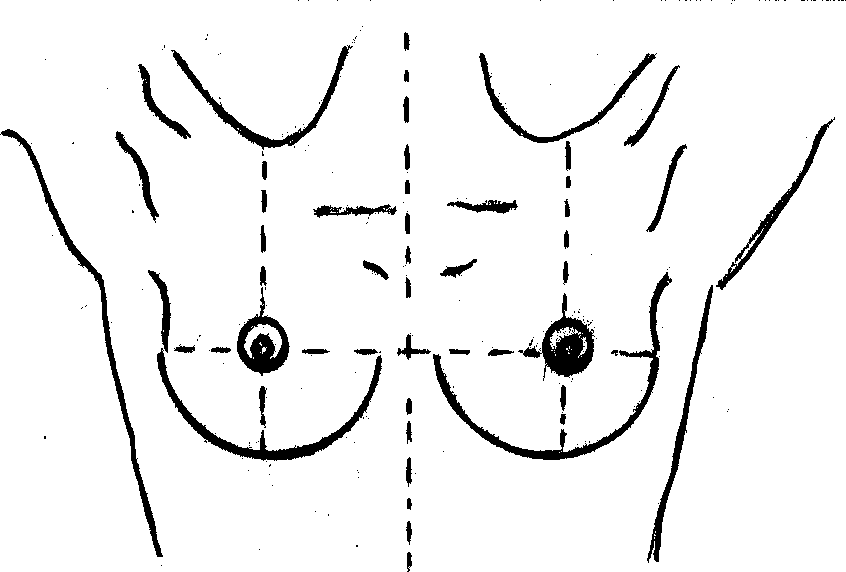 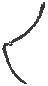 Slēdziens  	Ārsts  	(paraksts un tā atšifrējums)